CENTRO ESPORTIVO CHAFIR ALCICI - MODALIDADE: CENTRO ESPORTIVO CHAFIR ALCICI - MODALIDADE: CENTRO ESPORTIVO CHAFIR ALCICI - MODALIDADE: CENTRO ESPORTIVO CHAFIR ALCICI - MODALIDADE: CENTRO ESPORTIVO CHAFIR ALCICI - MODALIDADE: CENTRO ESPORTIVO CHAFIR ALCICI - MODALIDADE: NºNOME COMPLETOCPFR.G.CONTATOE-MAIL12345678910111213141516171819202122232425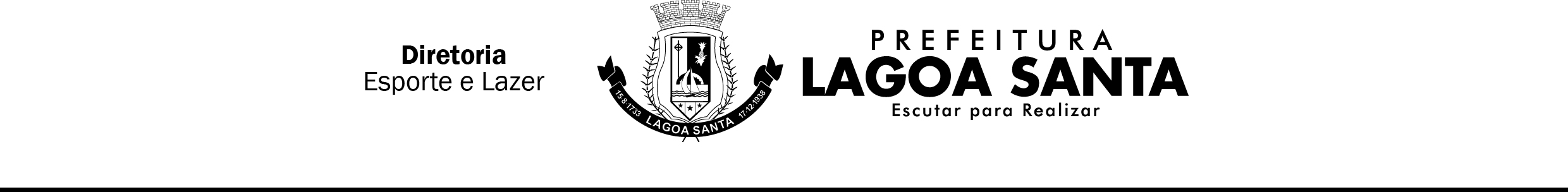 